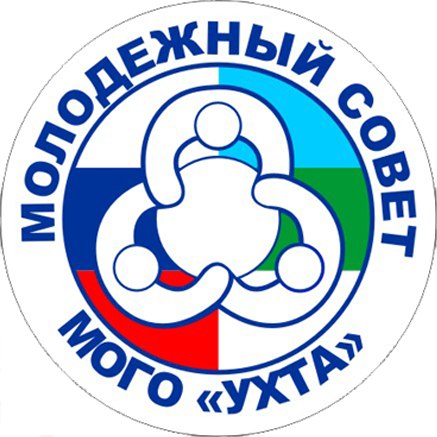 АНКЕТАкандидата в депутаты XIII Созыва Молодежного Совета при руководителе администрацииМОГО «Ухта»Сведения о кандидате в депутатыСведения о кандидате в депутатыСведения о кандидате в депутаты1.Фамилия, имя, отчество2.Число, месяц, год рождения3.Образование, специальность4.Наименование образовательного учреждения5.Трудовая деятельность6.Опыт участия в общественной деятельности7.Социально-значимые проекты, в реализации которых принимали участие8.Социально-значимые проекты, авторами которых являлись9Актуальные проблемы молодежи, которые считаете возможными решить силами Молодежного совета10Пути решения указанной Вами проблемы силами МС с привлечением иных заинтересованных 10.Укажите проект, который хотелось бы реализовать, будучи в Молодежном совете, в 2021 – 2022 гг. (если имеется )11.Электронная почта12.Телефон13.Дата заполнения